Tapestry Permission Slip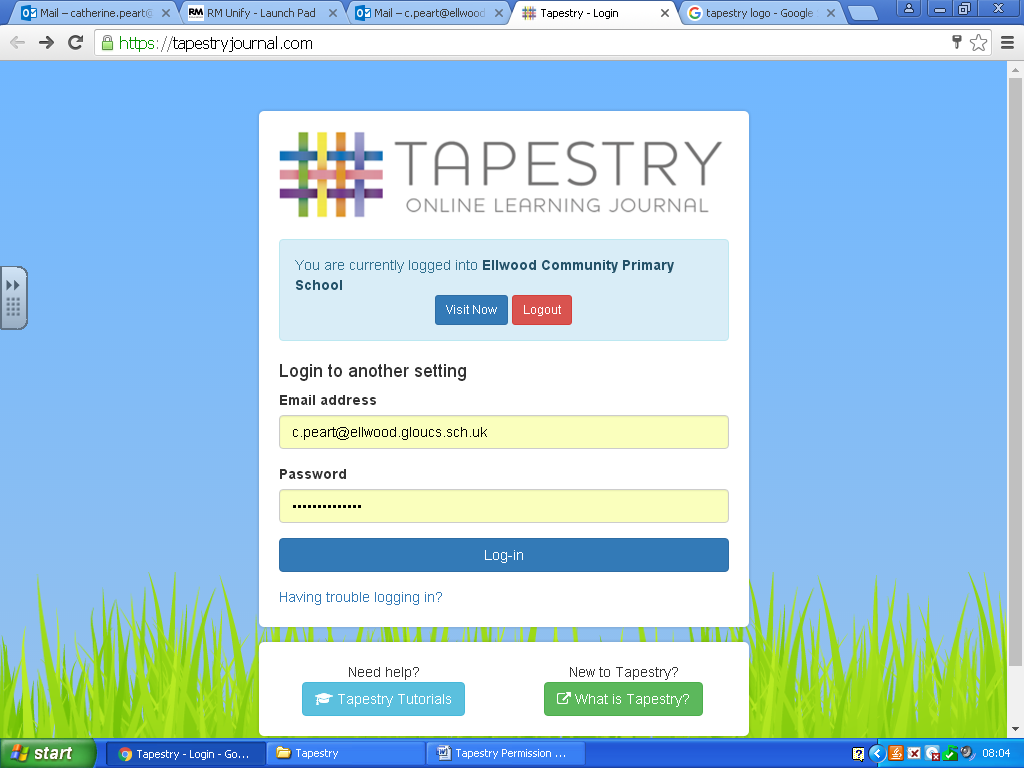 Please return this slip to Miss Peart as soon as possible. Child’s Name:________________________________________________________ The system we are using is called ‘Tapestry’ and is hosted in the UK on dedicated, secure servers. These servers conform to very high safety standards and are proactively managed by a central security team. The safeguarding of our children is very important to us. Everything that is added to Tapestry will be added to our school account and can only be viewed by the school staff that use the system, and also yourself, using your own log in details. You will only have access to your child’s journal and this cannot be seen by other parents. However, children in the class will sometimes be photographed with others as they work together. For this reason, we would like permission for your child to appear in photographs within other children’s Learning Journals.Please read carefully before signing: I give permission for an online Tapestry Learning Journal to be created and maintained for my child.  I give permission for staff at Ellwood school to take photographs and videos of my child to be used in their online Learning Journal.  I give permission for my child to appear in any group photos used in the Learning Journal. I understand that my child’s image will be viewable by all parents/ carers of the pupils featured in that particular photo.  I agree not to electronically share, by social media or other platforms, any part of my child’s Learning Journal (including photographs and videos). I understand that my child’s Learning Journal is to be used for my own personal use (meaning that information cannot be shared with others, or published in any way without the explicit written consent of the parents or carers of those children who may be included.)  I agree to keep my login details safe and secure. Name: Signature: Date: 